AVALIAÇÃO DO POTENCIAL DA GERMINAÇÃO IN VITRO NO RESGATE E CONSERVAÇÃO DE ESPÉCIES ARBÓREAS DA FLORA BRASILEIRALaureen Michelle Houllou(1); Robson Antônio de Souza(2); Sérgio Gregório(3); Paloma de Freitas Cavalcante(4); Idjane Santana de Oliveira(5); Gustavo Rubens de Castro Torres(6) (1)Centro de Tecnologias Estratégicas do Nordeste – CETENE, Ministério da Ciência, Tecnologia e Inovação, laurren.houllou@cetene.gov.br; (2)Centro de Tecnologias Estratégicas do Nordeste – CETENE, Ministério da Ciência, Tecnologia e Inovação, robson.douza@cetene.gov.br; (3)Centro de Tecnologias Estratégicas do Nordeste – CETENE, Ministério da Ciência, Tecnologia e Inovação, sergio.gregorio@cetene.gov.br; (4)Centro de Tecnologias Estratégicas do Nordeste – CETENE, Ministério da Ciência, Tecnologia e Inovação, paloma.cavalcanti@cetene.gov.br; (5)Universidade Federal de Pernambuco - UFPE, Campus Vitória, idjane.oliveira@gmail.com; (6) Centro de Tecnologias Estratégicas do Nordeste – CETENE, Ministério da Ciência, Tecnologia e Inovação, gustavo.torres@cetene.gov.brRESUMO – O trabalho teve como finalidade avaliar o potencial uso de técnicas de cultivo in vitro de plantas para indução de germinação in vitro de mudas de arbóreas de mata atlântica. Sementes de 11 espécies de arbóreas: Tarumã, Ipê roxo, Ipê rosa, ipê branco, Licurí, Pindoba, Dendê, Suruagí, Pau mulato, Sapucaia e Abricó de macaco foram coletadas em diferentes localidades do estado de Pernambuco. Após a desinfestação e estabelecimento in vitro foi observado que cada espécie apresenta resposta específica referente à viabilidade de desenvolvimento in vitro. Apesar da presença de contaminação microbiana endofítica, apenas Tarumã e Pau Mulato não foram estabelecidas in vitro. O percentual de contaminação por fungo foi maior que por bactéria em oito das espécies estudadas. A sobrevivência dos explantes também variou entre espécies. A maior taxa de sobrevivência foi observada em Sapucaia com cerca de 95% de estabelecimento, nas demais a referida taxa variou de 0 a 72%. As oito espécies estabelecidas in vitro, apresentaram respostas satisfatórias, permitindo não apenas o desenvolvimento do embrião como também o alongamento do ápice caulinar e subsequente desenvolvimento da planta. As plantas produzidas in vitro de sete espécies enraizaram e foram aclimatizadas com sucesso, demonstrando que a técnica consiste em ferramenta útil no resgate de sementes para a propagação de espécies arbóreas de mata atlântica.Palavras-chave: Cultura de tecidos de plantas. Conservação genética. Essências florestais. Biotecnologia agroflorestal Introdução	O estabelecimento do cultivo agroecológico na Zona da Mata de Pernambuco, na última década, se expandiu principalmente nas áreas de agricultura familiar. De forma geral, os sistemas agroflorestais possuem diversos arranjos produtivos e no caso da Zona da Mata de Pernambuco os recomendados são: 1. Sistema de produção de Quintais agroflorestais (no qual pode-se fazer reflorestamento, cultivar fruteiras e espécies nativas comerciais), 2. Sistema de Produção Taungya (no qual cultiva-se encostas como método de recuperação de área degradada) e 3. Sistema silvipastoril (combinação natural ou de associação deliberada de um ou mais componentes lenhosos dentro de pastagem e sua utilização com ruminantes e herbívoros) (EMBRAPA, 2012).	Os estudos de Maia (2006) abordam o manejo como a constante preservação e renovação da base de produção, com o objetivo de perpetuar eternamente a produção. A preocupação que se tem com o manejo sustentável está baseada no sentido de que, preservados os recursos naturais, com um manejo adequado é possível a manutenção da produção agrícola e pecuária sem esgotar ou degradar o ecossistema. Frente ao exposto, a utilização de novas estratégias biotecnológicas como ferramentas auxiliares no resgate e produção de mudas de espécies de arbóreas ameaçadas de extinção pode consistir em alternativa promissora para a preservação de espécies. O Cultivo in vitro de plantas já vem sendo utilizado para a produção de diferentes espécies de arbóreas, de diferentes ecossistemas com sucesso (OLIVEIRA et al., 2013). Neste caso, espécies ameaçadas, cujos períodos de floração e frutificação são curtos, podem ter as sementes resgatadas e utilizadas para a produção de mudas durante todo o ano e estas, produzidas por diferentes linhagens de sementes, podem ser utilizadas em programas de reflorestamento e enriquecimento de mata, associados a sistemas agroflorestais.Material e Métodos	O trabalho foi conduzido na forma de coleta e levantamento de janeiro de 2014 à janeiro de 2015 no Laboratório de Pesquisas Aplicadas à Biofábrica (LAPAB) pertencente ao Centro de Tecnologias Estratégicas do Nordeste (CETENE), em Recife – PE. Primeiramente os frutos foram lavados com água corrente e detergente comercial neutro com auxílio de esponja macia por 5 min. Posteriormente, em câmara de fluxo laminar, foram imersos em solução de álcool a 70% (v:v) por 2 min e em seguida em solução de hipoclorito de sódio comercial (2,5%) por 10 min e então enxaguados três vezes com água destilada autoclavada. Os frutos foram abertos e as sementes separadas da polpa. Para o estabelecimento in vitro das sementes, foram utilizados dois tipos de meios MS (MURASHIGE & SKOOG, 1962) para lenhosas e o meio Y3 (EEUWENS, 1976) para palmeiras. O meio MS foi composto por macro e micronutrientes de MS padrão acrescido de ágar (6,0 gL-1), sacarose (30,0 gL-1). O meio Y3 foi composto por macro e micronutrientes de Y3 acrescido de ágar (6,0 gL-1), sacarose (30,0 gL-1). O pH foi ajustado para 5,8 e após o ágar ser difundido, 30 mL de cada meio foram distribuídos em tubos de ensaio com capacidade para 50 mL e então autoclavados (121oC por 20 min). Conforme tamanho das sementes, as inoculações foram feitas em tubos de ensaio (com 10 mL de meio/tubo) ou em frascos (com 30 mL de meio/tubo). Após a inoculação de aproximadamente 90 sementes/espécie no meio de cultura, os explantes foram mantidos em sala de crescimento com controle de luz (40 µmol.m-2.s-1) e temperatura de 25 ± 2°C com fotoperíodo de 16h luz. O número de sementes inoculadas no meio de cultura variou de acordo com a disponibilidade espécie específica de frutos (Tabela 1). Foram avaliadas as taxas de germinação, contaminação e oxidação. A análise dos dados foi realizada através de médias e percentuais.Resultado e DiscussãoO percentual de contaminação dos explantes utilizados (sementes) durante o estabelecimento in vitro demonstrou que cada espécie apresenta microbiota endofítica específica e sendo assim, o sucesso no estabelecimento in vitro e resgate de sementes pode variar a depender da condição fitossanitária natural das sementes. As maiores percentagens de sobrevivência (acima de 50%) foram observadas em sete espécies, sendo três palmeiras e quatro lenhosas (Tabela 2). Portanto, a utilização do protocolo de desinfestação que consistiu em lavagem dos frutos seguida por desinfestação em álcool 70% e hipoclorito de sódio 2,5% mostrou-se eficiente para os fatores avaliados: percentual de contaminação, menor oxidação e maior sobrevivência independente da espécie ser uma lenhosa ou palmeira. O sucesso da técnica de micropropagação tem como ponto de partida a recomendação de um protocolo de assepsia e estabelecimento in vitro com o maior número de explantes assépticos, menor produção de compostos fenólicos (oxidação) e maior sobrevivência dos explantes para as etapas seguintes. Segundo Grattapaglia e Machado (1998), o estabelecimento de uma cultura asséptica é a fase mais crítica do cultivo in vitro. Sendo assim, como o estabelecimento asséptico é essencial ao estabelecimento in vitro, no presente trabalho, todas as sementes que apresentaram indícios de contaminação foram descartadas independentemente independente de haver ou não início de germinação. Não foi contabilizado o número de sementes que contaminaram e apresentavam início de germinação (intumescimento, emissão de radícula ou de epicótilo).	A falta de conhecimento sobre os processos fisiológicos de várias espécies, especialmente de plantas lenhosas, tem dificultado a realização de programas de reflorestamento. Dentre os fatores que podem interferir no potencial germinativo das sementes pode-se destacar presença de micro-organismos (CORDER & BORGES JUNIOR, 1999). As possíveis adequações dos métodos empregados para o estabelecimento in vitro das diferentes espécies estudadas (Tabela 2) podem refletir a influência dos diferentes biomas brasileiros no que se refere à composição microbiológica associada às plantas, bem como, às particularidades morfológicas das sementes (rugosidade) que dificultam a eliminação dos microrganismos. Tabela 1. Comparação do percentual de germinação das sementes nas condições de cultivo in vitro e o efeito da contaminação sobre a produção de plantas* Percentual de sementes germinadas convertidas em plantas corresponde ao número de sementes que após iniciar a germinação desenvolveram sem problemas o epicótilo e sistema radicular .Tabela 2. Comparação do percentual de ocorrência das contaminações por fungos e bactérias e, do percentual de sobrevivência das sementes nas condições de cultivo in vitro*Sobrevivência corresponde ao percentual de sementes que se converteram em plantas do total não contaminado in vitro. ** Fungo e ** Bactéria = % de contaminação fúngica e bacteriana respectivamente.Segundo Couto et al. (2004), espécies arbóreas apresentam particular dificuldade para o estabelecimento in vitro devido à diversidade de micro-organismos contaminantes, principalmente se for utilizado material vegetal de indivíduos adultos. Dentre as substâncias de ação antimicrobiana mais utilizadas, destacam-se etanol e compostos à base de cloro. Em alguns casos de acordo com Nascimento et al. (2007), o sucesso na desinfestação eficiente de sementes para eliminação de fungos e bactérias tem sido alcançado associando hipoclorito de cálcio ou de sódio à fungicidas e bactericidas, maximizando o percentual de plântulas germinadas. No presente trabalho, os resultados evidenciam que as substâncias utilizadas no processo de desinfestação se mostraram adequadas a assegurar o estabelecimento in vitro de parte das sementes coletadas (Figura 1).	Apesar dos processos de desinfestação utilizarem substâncias que normalmente promovem a eliminação de contaminantes microbianos da superfície dos explantes, os endofíticos não são eliminados. Desta forma, o sucesso no estabelecimento in vitro depende em grande parte da sanidade das sementes e, consequentemente, das matrizes. No presente trabalho os principais contaminantes encontrados foram o Penicillium sp, Fusarium sp e Aspergillum sp. Em estudos com desinfestação de sementes de mogno (Swietenia macrophylla King), Couto et al. (2004) observaram 89% de contaminação quando as sementes não eram submetidas ao tratamento com substâncias desinfetantes. Outros pesquisadores desinfestaram as sementes de mogno com etanol 70% e hipoclorito de sódio comercial na concentração de 5,5% (VALVERDE-CERDAS et al., 1998). Com Cedrela fissilis as sementes foram desinfestadas com hipoclorito de sódio a 2,5% (NUNES et al., 2002). Tais contaminações, após o processo de desinfestação, podem ser decorrentes da existência de colônias endofíticas dos microrganismos não expostas às substâncias utilizadas na desinfestação.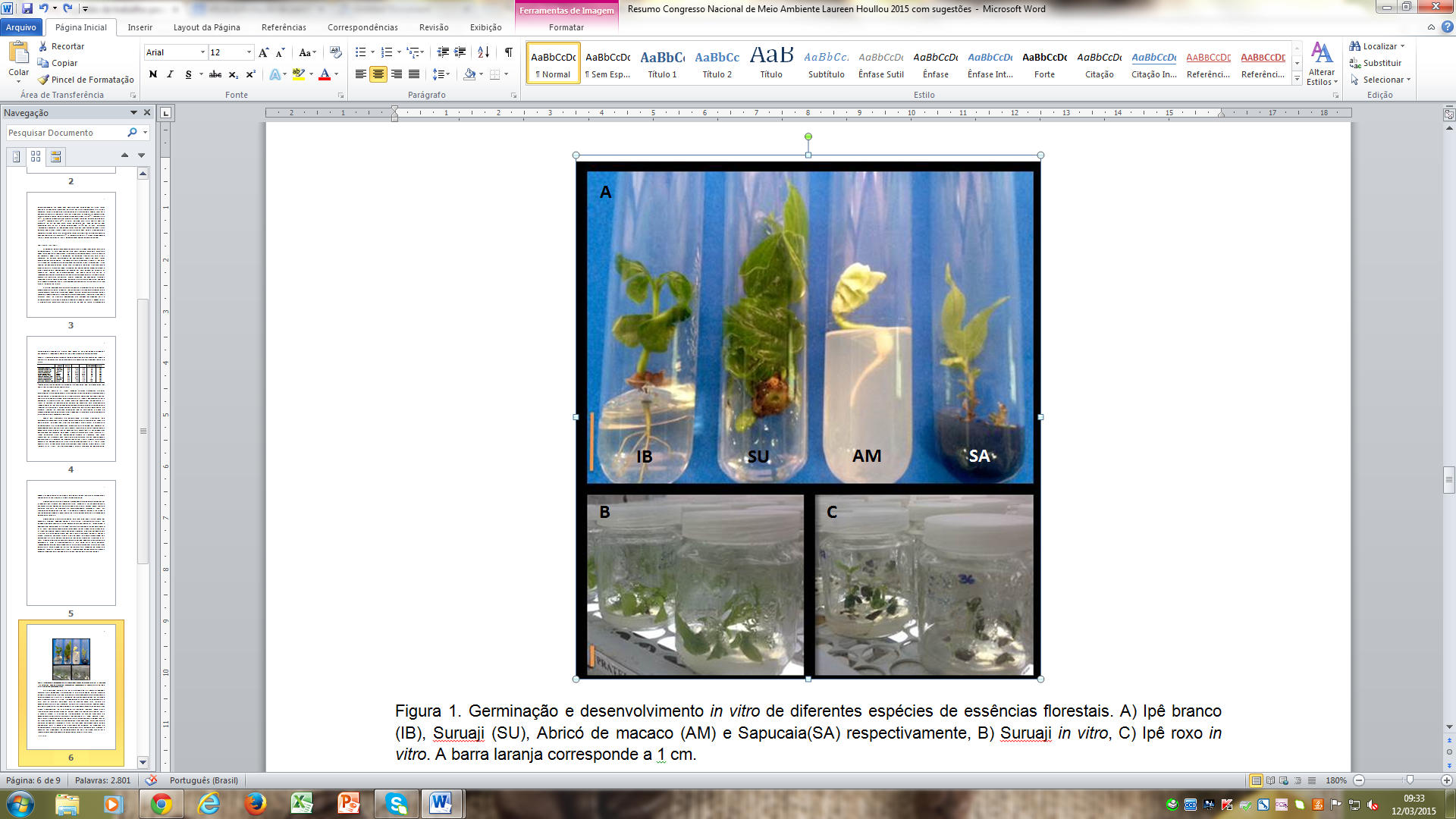 Figura 1. Germinação e desenvolvimento in vitro de diferentes espécies de essências florestais. A) Ipê branco (IB), Suruaji (SU), Abricó de macaco (AM) e Sapucaia (SA) respectivamente, B) Suruaji in vitro, C) Ipê roxo in vitro. A barra laranja corresponde a 1 cm.A germinação in vitro das espécies ameaçadas de extinção ou que devem ser introduzidas em sistemas de vegetação nativa, assegura a variabilidade genética das mesmas que podem ser mantidas como matrizes e servem como fonte de explantes primários no processo de micropropagação (GEORGE, 1993). Os resultados observados em seis (Ipê roxo, Ipê rosa, Ipê branco, suruaji, Sapucaia e Abricó de macaco) das 11 espécies estudadas indicam a facilidade e viabilidade do emprego da técnica de cultivo in vitro de sementes para a propagação de essências florestais.A germinação in vitro das espécies alvo teve início com 15 dias, como por exemplo a Pindoba, podendo chegar a até 60 dias, a exemplo do Suruaji. Em estudos com germinação in vitro de Amburana acreana (cerejeira), foi observada a ocorrência de germinação in vitro após oito dias de inoculação (FERMINO-JUNIOR et al., 2007). Resultados semelhantes foram descritos por Lopes (2000) e Lemos et al. (1998) em mogno, aonde a germinação das sementes iniciou em período de seis a 10 dias, outras espécies como Pau Rosa (Aniba roseodora Ducke) e Sucupira Branca (Pterodon pubescens Benth) não são descritas como apresentando boa germinação in vitro e, necessitam de mais tempo para germinar (FRANÇA et al., 1997). Ficou evidente no presente estudo que o período necessário para quebra de dormência e iniciar o desenvolvimento in vitro pode variar entre espécies. Independentemente do tempo necessário, o início da germinação in vitro é um bom indicativo da aplicabilidade da cultura de tecidos para produção de mudas de essências florestais. Segundo Fay (1992), a germinação de sementes de algumas espécies pode aumentar quando são utilizadas técnicas de cultura de tecidos.	A utilização dos meios MS (lenhosas) e Y3 (palmeiras) conferiram condições osmóticas mais adequadas à germinação in vitro das espécies alvo do presente estudo visto que o único fator que interferiu de forma considerável na germinação ou no estabelecimento in vitro foi a incidência de contaminação endofítica. A presença de luz durante o processo germinativo pode indicar que a maioria das espécies avaliadas devem ser fotoblasticas positivas. De modo geral, observa-se que a falta de fitorreguladores na etapa de estabelecimento in vitro, para as variáveis analisadas, não se mostrou como fator limitante ao desenvolvimento inicial das sementes. No entanto, o uso de baixas concentrações de BAP ao meio de cultura pode potencializar o desenvolvimento dos explantes em etapas subsequentes. Na multiplicação de espécies lenhosas como paricá (Schizolobium amazonicum Huber ex Ducke), eucalipto (Eucalyptus globulus Labill) e sucupira branca, a utilização de fitorreguladores se mostrou promissora no desenvolvimento em etapas posteriores (CORDEIRO et al., 2004, PONTE, 1999). Desta forma, a composição do meio de cultura e fatores ambientais podem resultar na intensificação das respostas morfogênicas, bem como em maior número de explantes responsivos (GEORGE, 1993). Os resultados observados neste estudo evidenciaram que, a despeito da diversidade de espécies, os processos de estabelecimento in vitro assim como os meios de cultura indicados para arbóreas e palmeiras são adequados ao estabelecimento de uma estratégia massal para resgate e germinação de sementes de essências florestais brasileiras.ConclusõesA utilização de sementes coletadas de frutos no final do desenvolvimento in vivo (frutos fechados, com sua abertura e remoção das sementes em ambiente laboratorial), associado à metodologia de germinação in vitro se mostrou eficiente para o estabelecimento de nove das 11 espécies de arbóreas, evidenciando que tal metodologia pode ser uma alternativa biotecnológica viável para a produção de mudas de diferentes essências florestais para dar suporte aos sistemas de produção agroecológicos. Referências BibliográficasCORDEIRO, I.M.C.; LAMEIRA, O.A.; OHASHI, S.T.; ROSAL, L.F. Efeito de BAP sobre a proliferação de brotos in vitro de Schizolobium amazonicum Huber ex Ducke (paricá). Cerne, Lavras, v.10, n.1, p.118-124, 2004.COUTO, J. M. F.; OTONI, W. C.; PINHEIRO, A. L. & FONSECA, E. P. Desinfestação e germinação in vitro de sementes de mogno (Swietenia macrophylla King). Revista Árvore, Viçosa, v.28, n.5, p.633-642. 2004.CORDER, M. P. M.; BORGES JUNIOR, N. Desinfestação e quebra de dormência de sementes de Acacia mearnsii de Wil. Ciência Florestal, v.9, n.2, p.1-7, 1999.EEUWENS, C.J. Mineral requirements for growth and callus initiation of tissue explants excised from mature coconut palms (Cocos nucifera) and cultured in vitro. Physiologia Plantarum, v.36, p.23- 28, 1976.FAY, M. F. Conservation of rare and endangered plants using in vitro methods. In vitro Cellular and Developmental Biology, v.28, p.1-4, 1992. FERMINO JUNIOR, P.C.P.; PEREIRA, J.E.S.; NAGAO, E.O.; GUEDES, R.S. Calogênese e organogênese in vitro a partir de segmentos nodais de cerejeira (Amburana acreana (Ducke) A.C. Sm.) da Amazônia Ocidental: estabelecimento e regeneração de brotos. Revista Brasileira de Horticultura Ornamental, Campinas, v.13, supl., p.811-815, 2007.FRANÇA, R.B.; SANTOS, D.S.B.; MOTA, M.G.C.; VIEIRA, I.M.S.; CABRAL, B.L.R. Indução e crescimento de plântulas de pau-rosa (Aniba roseadora Ducke) in vitro. In: REUNIÃO DOS BOTÂNICOS DA AMAZÔNIA, 2., Salinópolis, 1997. Resumos... Belém: Sociedade Botânica do Brasil, 1997.GEORGE, E. F. Plant propagation by tissue culture. 2 d .England: Exegetics Limited, v.2, 709p., 1996. GRATTAPAGLIA, D.; MACHADO, M.A. Micropropagação. In: TORRES, A.C.; CALDAS, L.S.; BUSO, J.A. Cultura de tecidos e transformação genética de plantas. Brasília: Embrapa-SPI/Embrapa-CNPH, 1998. v.1, p.43-76.LEMOS, O.F. Produção de plântulas para micropropagação do mogno (Swietenia macrophylla King). In: CONGRESSO NACIONAL DE GENÉTICA, 44, 1998, Águas de Lindóia. Resumos... Águas de Lindóia, p.216. 1998.LOPES, S.C. Micropropagação de mogno (Swietenia macrophylla). 2000. 53p. Dissertação (Mestrado em Ciências) - Universidade Federal de Pelotas, Pelotas, 2000.MAIA, GERDA NICKEL, (2006); Tecnologias Apropriadas para Terras Secas: Manejo Sustentável de Recursos Naturais em Regiões Semi-áridas no Nordeste do Brasil; Fundação Konrad Adenauer e GTZ; p.169-172; Fortaleza, CE.MURASHIGE, T.; SKOOG, F. A revised medium for rapid growth and bio assays with tobacco tissue cultures. Physiologia Plantarum, Copenhagem, v.15, p.473-479, 1962.NASCIMENTO, P.K.V.; FRANCO, E.T.H.; FRASSETTO, E.G., Desinfestação e Germinação in vitro de Sementes de Parapiptadenia rigida Bentham (Brenam). Revista Brasileira de Biociências, Porto Alegre, v.5, supl. 2, p.141- 143, 2007.NUNES, E. C., CASTILHO, C. V., MORENO, F. N., VIANA, A. M. In vitro culture of Cedrela fissilis Vellozo (Meliaceae). Plant Cell Tissue and Organ Culture, v.70, n.1, p.259-268, 2002.PONTE, E.M.D. Micropropagação de Eucalyptus globulus sp. Globulus Labill. 1999. 47p. Dissertação (Mestrado em Produção Vegetal) – Universidade Federal de Pelotas, Pelotas, 1999.SANTOS, JOSÉ ADELMO, (2008); Sistema agroecológico de produção e conservação de forragens na agricultura familiar - a experiência do sertão do pajeú – Pernambuco. Monografia do Curso de Especialização o Departamento de Ciências do Solo da Universidade Federal de Lavras, como parte das exigências do curso de Pós-Graduação Lato Sensu em Gestão e Manejo Ambiental em Sistemas Agrícolas, 44p. 2008.OLIVEIRA, L. S.; DIAS, P. C.; BRONDANI, G. E.  (2013); Micropropagação de espécies florestais brasileiras. Pesquisa Florestal Brasileira, Colombo, v.33, n.76, p.439-453, out./dez. 2013.EMBRAPA, (2012) http://www.agencia.cnptia.embrapa.br/gestor/territorio_mata_sul_ pernambucana/arv ore/CONT000gx7tnuby02wx7ha0myh2lozpyw5rv.html. SOUSA, P. B. L.; SANTANA, J. R. F.; CREPALDI, I. C. & LIMA, A. R. Germination in vitro of seeds of a threatened arboreal specie in the municipal district of Abaíra (BA). Sitientibus, n.20, p.89-99. 1999.VALVERDE-CERDAS, L.; DUFOUR, M.; VILLALOBOS, V. In vitro organogenesis in Albizia guachapele, Cedrella odorata and Swietenia macrophylla (Fabaceae, Meliaceae). Revista de Biologia Tropical, San Jose, v.42, p.225-228, 1998.EspécieNome comumPercentualPercentualPercentualEspécieNome comumNúmero sementes inoculadasGerminação in vitro*Sementes germinadas convertidas em plantasAstrocarium vulgare Mart.Tucumã1407,0100Tabebuia impetiginosa Standl.Ipê roxo10060,090Tabebuia roseoalba Ridl.Ipê branco10025,060Tabebuia heptaphilla Vell.Ipê rosa10040,095Syagrus coronata Mart.Licurí12080,040Attalea oleifera Barb.Pindoba10065,040Elaeis guineensis Jacq.Dendê6060,015Colubrina glandulosa Perk.Suruají4070,070Vochysia haenkeana Mart.Pau Mulato40--Copaifera coriacea Mart.Sapucaia9045,0100Couroupita guianensis Aubl.Abricó de macaco5090,0100EspécieNome comumMeio de culturaPercentualPercentualPercentualEstabelecido in vitroEspécieNome comumMeio de cultura**Fungo**Bactéria*SobrevivênciaEstabelecido in vitroAstrocarium vulgare Mart.TucumãMS7,00,07,0SimTabebuia impetiginosa Standl.Ipê roxoMS11,05,572,0SimTabebuia roseoalba Ridl.Ipê brancoMS0,06,234,0SimTabebuia heptaphilla Vell.Ipê rosaMS21,52,046,0SimSyagrus coronata Mart.LicuríY320,50,890,0SimAttalea oleifera Barb.PindobaY316,010,085,0SimElaeis guineensis Jacq.DendêY311,013,094,0SimColubrina glandulosa Perk.SuruajíMS6,00,779,0SimVochysia haenkeana Mart.Pau MulatoMS92,08,0-NãoCopaifera coriacea Mart.SapucaiaMS3,52,5100,0SimCouroupita guianensis Aubl.Abricó de macacoMS2,50,0100,0Sim